 Town of Gray Court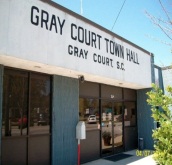 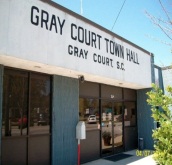 COUNCIL MEMBERS                 					Stellartean Jones, Mayor                               							Doris Hamilton, Clerk/TreasurerMillie DawkinsNadine PhillipLaura Cook2024 Town Council Meetings ScheduleTime: 7:00 P.M.The following schedule is subject to change during the year. Special called meetings and work sessions are common occurrences during the year.Monday, January15 , 2024 (Martin Luther King Jr. Day rescheduled)Monday, January 22, 2024-Annual Retreat TBD           	Monday, February 19, 2024 (President’s Day rescheduled)				Monday, February 26, 2024Monday, March 18, 2024Monday, April 15, 2024Monday, May 20, 2024Monday, June 17, 2024Monday, July 15, 2024Monday, August 19, 2024Monday, September 16, 2024Monday, October 21, 2024Monday, November 18, 2024Monday, December 2, 2024NOTE: Town of Gray Court Planning Commission and Zoning Boards of Appeals meeting schedule for 2024. All meetings are at the discretion of the Chairman of each respective body and will be in accordance with required hearing and notice requirements. 329 Main Street - P.O. Box 438, Gray court, South Carolina 29645Telephone - (864) 876-2581	Fax — (864) 876-3999 Incorporated in 1899"We are striving to improve"